花山天文台 土日公開 団体利用について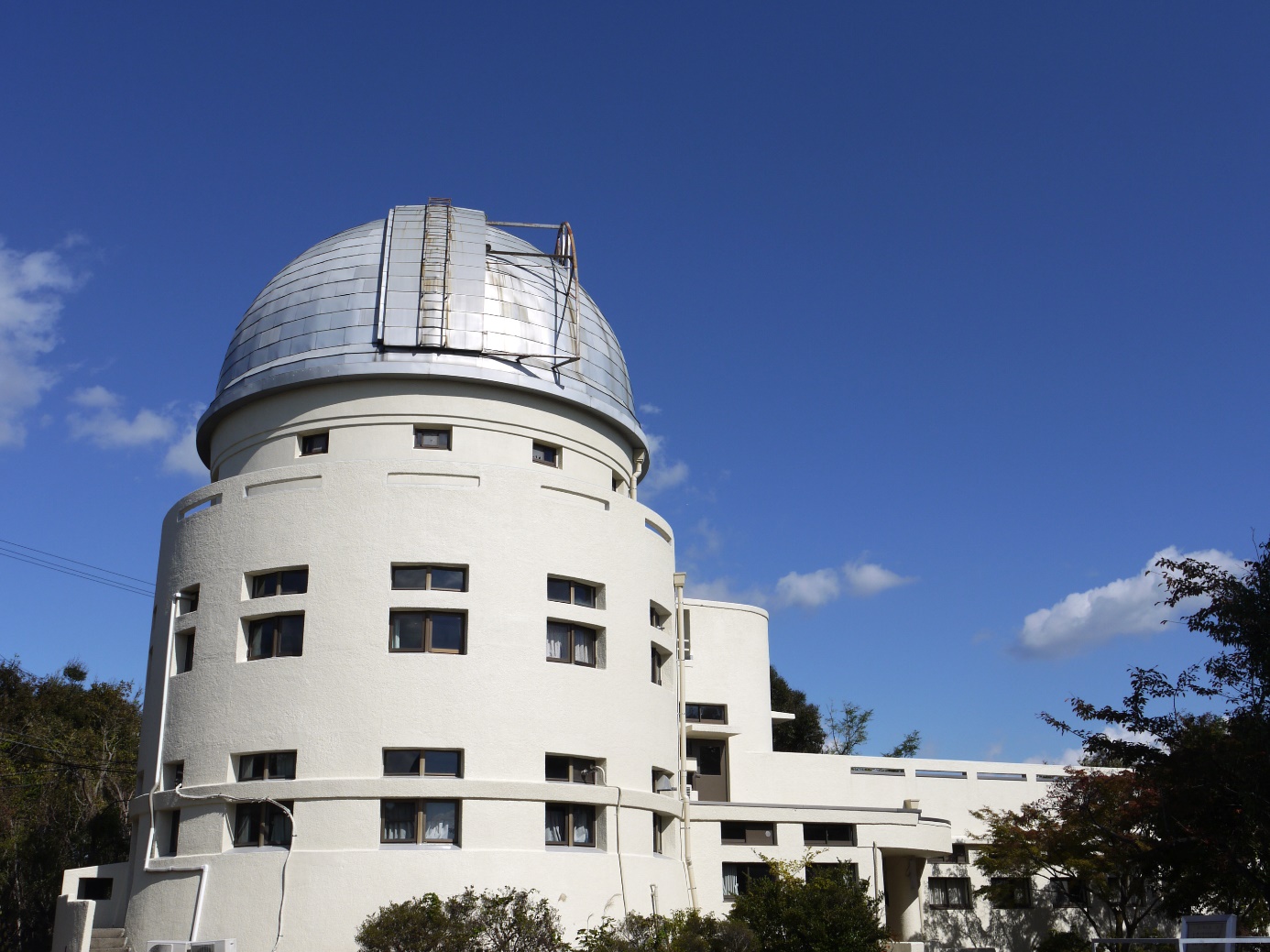 京都大学花山天文台(京都市山科区)を団体で利用される場合、下記をご参照ください。◎団体利用を希望される方へ・希望される方は、2ヶ月前までにメールでお知らせください。・定員は若干名増えても受け入れ可能です。定員以上の見学を希望される場合はご相談ください。・企画の段階でも相談に応じることは可能です。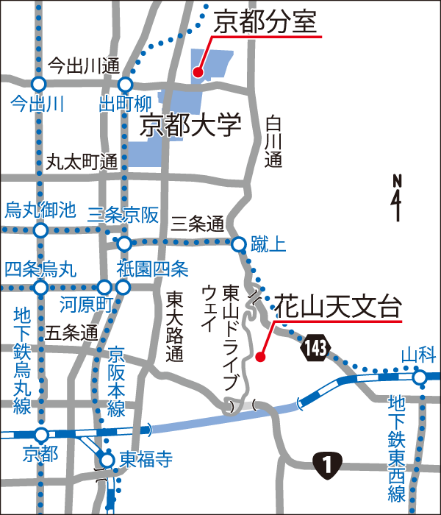 以上、柔軟に対応させて頂きますので、下記の連絡先までご相談ください。連絡先E-mail：kengaku-kwasan@kwasan.kyoto-u.ac.jpメールの件名を「土日公開団体利用」としてください。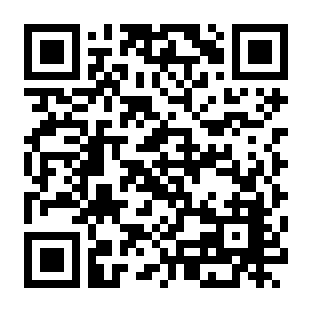 ＜参考＞https://www.kwasan.kyoto-u.ac.jp/open/kwasan/donichi.html・太陽スペクトル観望コース（土曜日）　　　内容：ミニ講演（柴田一成京大名誉教授）、太陽館・本館・別館・歴史館の見学所用時間：　110分　　参加協力費：　大人2,000円　／　小中高生1,000円・4次元デジタル宇宙シアター上映コース（日曜日）　　　内容：　4次元デジタル宇宙シアター、本館・別館・歴史館の見学所用時間：　90分　　参加協力費：　大人1,500円　／　小中高生800円